แบบ EFR 1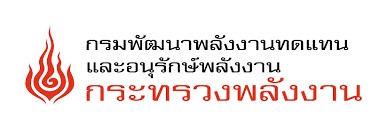 แบบแจ้งความประสงค์สำหรับโรงงานควบคุมหรืออาคารควบคุม เพื่อใช้งานในระบบ e-Form  1. ข้อมูลทั่วไป            ขอรหัสลงทะเบียน (8 หลัก)  2. กรณีขอเปลี่ยนแปลงข้อมูลข้าพเจ้าขอรับรองข้อความข้างต้นถูกต้อง เป็นจริง และยินดีปฏิบัติตามหลักเกณฑ์และเงื่อนไขต่างๆ ที่เกี่ยวข้องกับการส่งรายงานผลการตรวจสอบและรับรองการจัดการพลังงานทางอิเล็กทรอนิกส์ทุกประการ                                                                       ลงชื่อเจ้าของโรงงานควบคุมหรืออาคารควบคุม                                         	                         (                         	)                         วันที่ ………../…………/…………TSIC-IDชื่อนิติบุคคลเลขทะเบียนนิติบุคคลที่อยู่ชื่อ-นามสกุล (ผู้ยื่นแบบ)สัญชาติ   ไทย                                        อื่นๆ โปรดระบุ...........................................................................   ไทย                                        อื่นๆ โปรดระบุ...........................................................................   ไทย                                        อื่นๆ โปรดระบุ...........................................................................เลขประจำตัวประชาชนPassport IDโทรศัพท์อีเมลเปลี่ยนแปลงข้อมูลผู้บันทึกข้อมูลรายงานก. ข้อมูลเดิม             ชื่อ-นามสกุล..............................................................................อีเมล..............................................................................................ข. ข้อมูลใหม่             ชื่อ-นามสกุล..............................................................................อีเมล.............................................................................................                   สัญชาติ        ไทย                                  	 อื่นๆ โปรดระบุสัญชาติ...........................................................เลขประจำตัวประชาชน ………………………………………………………………..…..Passport ID.................................................................................เปลี่ยนแปลงข้อมูลเจ้าของโรงงานควบคุมหรืออาคารควบคุมก. ข้อมูลเดิม             ชื่อ-นามสกุล..............................................................................อีเมล............................................................................................ข. ข้อมูลใหม่             ชื่อ-นามสกุล..............................................................................อีเมล............................................................................................                   สัญชาติ        ไทย                                 	 อื่นๆ โปรดระบุสัญชาติ..........................................................เลขประจำตัวประชาชน ………………………………..………………………………....Passport ID.................................................................................